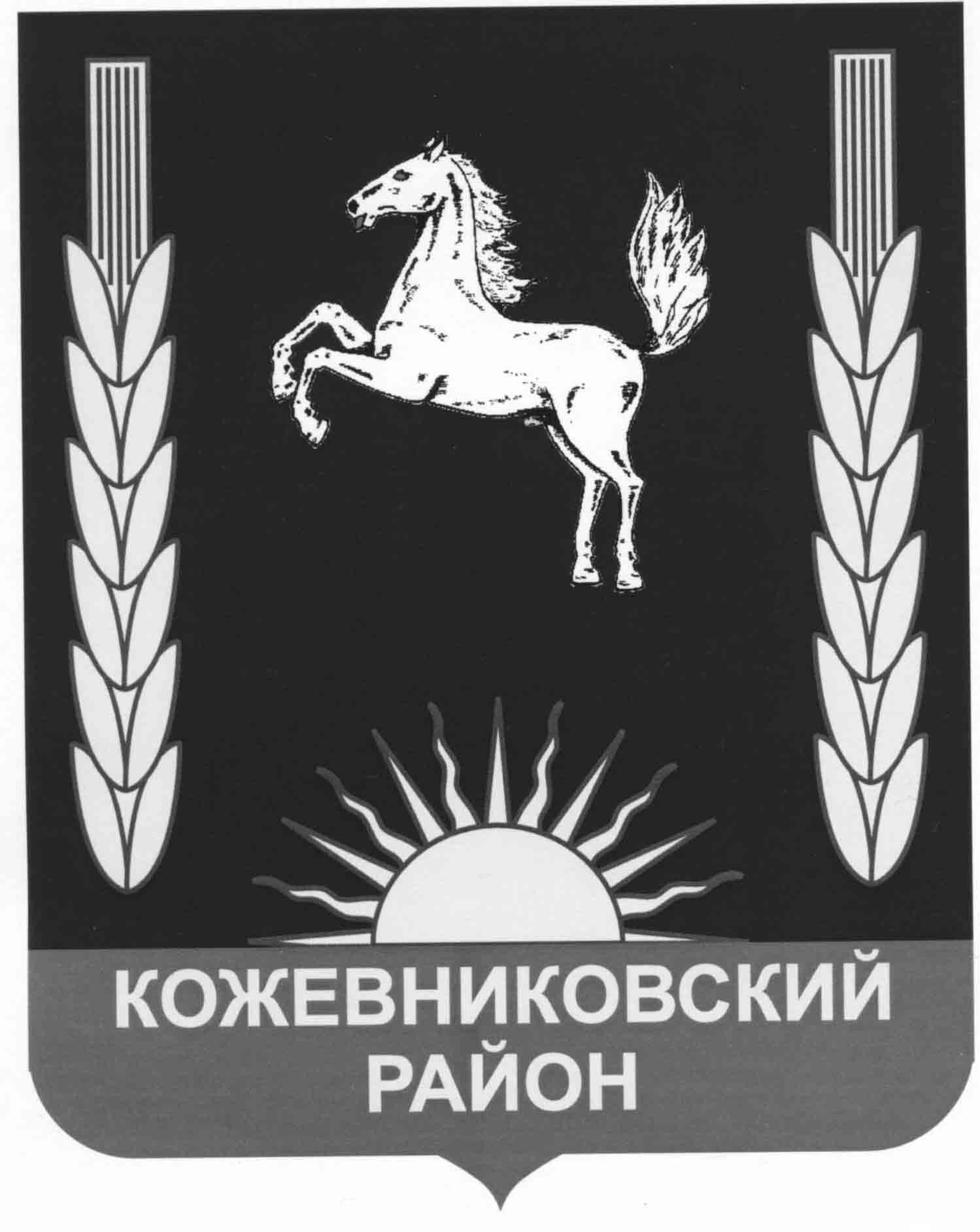 АДМИНИСТРАЦИЯ  кожевниковского   районапостановление07.11.2013                                                                                                                                 №  995        с. Кожевниково       Кожевниковского района       Томской областиОб утверждении Положенияо  политике Администрации Кожевниковского района в области обработки и защиты персональных данных	С целью определения политики обработки персональных данных в Администрации Кожевниковского района, в соответствии с требованиями Федерального закона от 27 июля 2006  года № 152-ФЗ "О персональных данных" ПОСТАНОВЛЯЮ:	1. Утвердить Положение о  политике Администрации Кожевниковского района в области обработки и защиты персональных данных согласно приложению к настоящему постановлению.	2. Главному специалисту по вопросам муниципальной службы и кадрам Матыскиной Н.П. ознакомить с настоящим постановлением работников Администрации Кожевниковского района под роспись.	3. Настоящее постановление разместить на официальном сайте органов местного самоуправления муниципального образования Кожевниковский район 	4. Контроль за исполнением настоящего постановления возложить на заместителя Главы Кожевниковского района по управлению делами Листкову Н.С.Глава Кожевниковского района                                                             А.М. Емельянов                                                      Начальник отдела правовой и кадровой работы_________М.В. Пономаренко«___»___________2013Листкова Н.С.Положение о политике Администрации Кожевниковского районав области обработки и защиты персональных данных1. Общие положения     1.1. Настоящее Положение о политике Администрации Кожевниковского района в области обработки и защиты персональных данных  (далее - Положение):- является внутренним документом, регулирующим вопросы обработки и защиты персональных данных в Администрации Кожевниковского района (далее – Администрация);- разработано в целях обеспечения реализации требований законодательства Российской Федерации в области обработки персональных данных, направленного на обеспечение защиты прав и свобод человека и гражданина при обработке его персональных данных, в том числе защиты прав на неприкосновенность частной жизни, личную и семейную тайну, в частности, в целях защиты от несанкционированного доступа и неправомерного распространения персональных данных, обрабатываемых в Администрации;- определяет основные категории персональных данных, обрабатываемых Администрацией, цели, способы и принципы обработки  персональных данных, права и обязанности работников Администрации при обработке персональных данных, права субъектов персональных данных, а также перечень мер, применяемых Администрацией в целях обеспечения безопасности персональных данных при их обработке;- предназначено для работников Администрации, осуществляющих обработку персональных данных в целях непосредственной реализации ими закрепленных в Положении принципов, а также является информационным ресурсом для субъектов персональных данных, позволяющим определить концептуальные основы деятельности Администрации при обработке персональных данных.2. Источники нормативного правового регулирования вопросов обработки персональных данных     2.1. Политика Администрации в области обработки персональных данных определяется  в соответствии со следующими нормативными правовыми актами Российской Федерации:- Конституция Российской Федерации;- Трудовой кодекс Российской Федерации;- Гражданский кодекс Российской Федерации;- Федеральный закон от 27 июля 2006 года № 152-ФЗ «О персональных данных»;- Федеральный закон от 27 июля 2006 года № 149-ФЗ «Об информации, информационных технологиях и о защите информации»;- Указ Президента Российской Федерации от 06 марта 1997 года № 188 «Об утверждении перечня сведений конфиденциального характера»;- Постановление Правительства Российской Федерации от 15 сентября 2008 года №687 «Об утверждении Положения об особенностях обработки персональных данных, осуществляемой без использования средств автоматизации»;- Постановление Правительства Российской Федерации от 1 ноября 2012 года № 1119 «Об утверждении требований к защите персональных данных при их обработке в информационных системах персональных данных»;- Приказ ФСТЭК России, ФСБ России, Мининформсвязи России от 13 февраля 2008 года № 55/86/20 «Об утверждении Порядка проведения классификации информационных систем персональных данных»;- Приказ ФСТЭК России от 18 февраля 2013 года № 21 «Об утверждении состава и содержания организационных и технических мер по обеспечению безопасности персональных данных при их обработке в информационных системах персональных данных»;- Приказ ФСТЭК России от 18 февраля 2013 года № 17 «Об утверждении Требований о защите информации, не составляющей государственную тайну, содержащейся в государственных информационных системах»;- Приказ Министерства связи и массовых коммуникаций Российской Федерации от 14 ноября 2011 года № 312 «Об утверждении административного регламента исполнения федеральной службой по надзору в сфере связи, информационных технологий и массовых коммуникаций государственной функции по осуществлению государственного контроля (надзора) за соответствием обработки персональных данных требованиям законодательства Российской Федерации в области персональных данных».     2.2. Во исполнение настоящего Положения в Администрации, утверждаются следующие нормативные правовые акты:- Правила рассмотрения запросов субъектов персональных данных или их представителей, поступивших в Администрацию Кожевниковского района;   - Правила осуществления внутреннего контроля соответствия обработки персональных данных требованиям к защите персональных данных, установленным Федеральным законом "О персональных данных"; - Правила работы с обезличенными персональными данными в Администрации Кожевниковского района; - Перечень информационных систем персональных данных в Администрации Кожевниковского района; - Перечень персональных данных, обрабатываемых в Администрации Кожевниковского района в связи с реализацией трудовых отношений; - Перечень персональных данных, обрабатываемых в Администрации Кожевниковского района, в связи с оказанием муниципальных (государственных) услуг и осуществлением муниципальных функций;  - Перечень должностей служащих Администрации Кожевниковского района, замещение которых предусматривает осуществление обработки, обезличивание персональных данных либо осуществление доступа к персональным данным; - Типовое обязательство служащего Администрации Кожевниковского района, непосредственно осуществляющего обработку персональных данных, в случае расторжения с ним трудового договора прекратить обработку персональных данных, ставших известными ему в связи с исполнением должностных обязанностей; - Типовая форма согласия на обработку персональных данных служащих Администрации Кожевниковского района, иных субъектов персональных данных; - Типовая форма разъяснения субъекту персональных данных юридических последствий отказа предоставить свои персональные данные;- Порядок доступа служащих Администрации Кожевниковского района в помещения, в которых ведется обработка персональных данных; - Правила  обработки персональных данных, устанавливающие процедуры, направленные на выявление и предотвращение нарушений законодательства Российской Федерации в сфере персональных данных, а также определяющие для каждой цели обработки персональных данных содержание обрабатываемых персональных данных, категории субъектов, персональные данные которых обрабатываются, сроки их обработки и хранения, порядок уничтожения при достижении целей обработки или при наступлении иных законных оснований, в Администрации Кожевниковского района;- Должностная инструкция лица, ответственного за организацию обработки персональных данных в Администрации  Кожевниковского района;- Положение о защите персональных данных, обрабатываемых в информационных системах персональных данных Администрации Кожевниковского района; - Правила обработки персональных данных, устанавливающие процедуры, направленные на выявление и предотвращение нарушений законодательства Российской Федерации в сфере персональных данных, а также определяющие для каждой цели обработки персональных данных содержание обрабатываемых персональных данных, категории субъектов, персональные данные которых обрабатываются, сроки их обработки и хранения, порядок уничтожения при достижении целей обработки или при наступлении иных законных оснований, в Администрации Кожевниковского района; - Положение об особенностях обработки персональных данных в Администрации Кожевниковского района, осуществляемой без использования средств автоматизации; - Должностная инструкция лица, ответственного за обработку персональных данных в Администрации Кожевниковского района; -  Инструкция администратора информационной системы персональных данных Администрации Кожевниковского района; - Инструкция пользователя информационной системы персональных данных Администрации Кожевниковского района; - Инструкция по организации парольной защиты информационных систем персональных данных Администрации Кожевниковского района; - Инструкция администратора безопасности информационных систем персональных данных  в Администрации Кожевниковского района; - иные локальные акты Администрации, принимаемые во исполнение требований действующих нормативных правовых актов Российской Федерации в области обработки персональных данных.3. Основные термины и понятия, используемые в локальных документах,            принимаемых по вопросу обработки персональных данных     3.1. Автоматизированная обработка персональных данных - обработка персональных данных с помощью средств вычислительной техники.	Блокирование персональных данных - временное прекращение обработки персональных данных (за исключением случаев, если обработка необходима для уточнения персональных данных).	Информация — сведения (сообщения, данные) независимо от формы их представления.	Информационная система персональных данных - информационная система, представляющая собой совокупность персональных данных, содержащихся в базе данных, а также информационных технологий и технических средств, позволяющих осуществлять обработку таких персональных данных.	Конфиденциальность персональных данных - обязательное для соблюдения оператором или иным получившим доступ к персональным данным лицом требование не допускать их раскрытия третьим лицам и их распространения без согласия субъекта персональных данных или наличия иного законного основания.	Материальный носитель персональных данных - материальный объект, используемый для закрепления и хранения информации. В целях настоящего Положения под материальным носителем понимается бумажный документ, диск, дискета, флэш-карта и т.п.	Обработка персональных данных - любое действие (операция) или совокупность действий (операций), совершаемых с использованием средств автоматизации или без использования таких средств с персональными данными, включая сбор, запись, систематизацию, накопление, хранение, уточнение (обновление, изменение), извлечение, использование, передачу (распространение, предоставление, доступ), обезличивание, блокирование, удаление, уничтожение персональных данных.	Обезличивание персональных данных - действия, в результате которых становится невозможным без использования дополнительной информации определить принадлежность персональных данных конкретному субъекту персональных данных.	Общедоступные источники персональных данных - источники персональных данных, в которые с письменного согласия субъекта персональных данных могут включаться его фамилия, имя, отчество, год и место рождения, адрес, абонентский номер, сведения о профессии и иные персональные данные, сообщаемые субъектом персональных данных. Сведения о субъекте персональных данных должны быть в любое время исключены из общедоступных источников персональных данных по требованию субъекта персональных данных либо по решению суда или иных уполномоченных государственных органов.	Общедоступные персональные данные - персональные данные, доступ неограниченного круга лиц к которым предоставлен с согласия субъекта персональных данных или на которые в соответствии с федеральными законами не распространяется требование соблюдения конфиденциальности.	Оператор - государственный орган, муниципальный орган, юридическое или физическое лицо, самостоятельно или совместно с другими лицами организующие и (или) осуществляющие обработку персональных данных, а также определяющие цели обработки персональных данных, состав персональных данных подлежащих обработке, действия (операции), совершаемые с персональными данными. Для целей настоящего Порядка и других локальных документов Администрации, оператором является Администрация.	Персональные данные - любая информация, относящаяся к прямо или косвенно к определенному или определяемому физическому лицу (субъекту персональных данных).	Распространение персональных данных - действия, направленные на раскрытие персональных данных неопределенному кругу лиц.	Работники  администрации - физические лица, состоящие с Администрацией в трудовых отношениях на основании  договора.	Уничтожение персональных данных - действия, в результате которых становится невозможным восстановить содержание персональных данных в информационной системе персональных данных и (или) в результате которых уничтожаются материальные носители персональных данных.	Цель обработки персональных данных - конкретный конечный результат действий, совершенных с персональными данными, соответствующий требованиям законодательства Российской Федерации и направленный, в том числе на создание необходимых правовых условий для достижения оптимального согласования интересов сторон.4. Общие условия обработки персональных данных     4.1. Обработка персональных данных осуществляется в Администрации на основе следующих принципов:-обработка персональных данных должна осуществляться на законной и справедливой основе;-обработка персональных данных должна быть ограничена достижением конкретных, заранее определенных и законных целей;-не допускается обработка персональных данных, несовместимая с целями сбора персональных данных;-не допускается объединение баз данных, содержащих персональные данные, обработка которых осуществляется в целях, несовместимых между собой;-допускается обработка исключительно тех персональных данных, которые отвечают целям их обработки;-содержание и объем обрабатываемых персональных данных должны соответствовать заявленным целям обработки;-не допускается обработка персональных данных, излишних по отношению к заявленным целям обработки;-при обработке персональных данных должна быть обеспечена точность персональных данных, их достаточность, а в необходимых случаях и актуальность по отношению к целям обработки персональных данных;-неполные или неточные данные должны быть удалены или уточнены;-хранение персональных данных должно осуществляться в форме, позволяющей определить субъект персональных данных, не дольше, чем этого требуют цели обработки персональных данных, если срок хранения персональных данных не установлен федеральным законодательством;-по достижении целей обработки или в случае утраты необходимости в достижении этих целей, персональные данные должны быть уничтожены или обезличены, если иное не предусмотрено  действующим законодательством.    4.2. Работник Администрации при обработке персональных данных обязан принимать необходимые правовые, организационные и технические меры или обеспечивать их принятие для защиты персональных данных от неправомерного или случайного доступа к ним, уничтожения, изменения, блокирования, копирования, предоставления, распространения персональных данных, а также от иных неправомерных действий в отношении персональных данных.    4.3. Обеспечение безопасности персональных данных достигается, в частности:-определением угроз безопасности персональных данных при их обработке в информационных системах персональных данных;-применением организационных и технических мер по обеспечению безопасности персональных данных при их обработке в информационных системах персональных данных, необходимых для выполнения требований к защите персональных данных, исполнение которых обеспечивает установленные Правительством Российской Федерации уровни защищенности персональных данных;-применением прошедших в установленном порядке процедуру оценки соответствия средств защиты информации;-оценкой эффективности принимаемых мер по обеспечению безопасности персональных данных до ввода в эксплуатацию информационной системы персональных данных;-учетом машинных носителей персональных данных;-обнаружением фактов несанкционированного доступа к персональным данным и принятием мер;-восстановлением персональных данных, модифицированных или
уничтоженных вследствие несанкционированного доступа к ним;-установлением правил доступа к персональным данным, обрабатываемым в информационной системе персональных данных, а также обеспечением регистрации и учета всех действий, совершаемых с персональными данными в информационной системе
персональных данных;-контролем за принимаемыми мерами по обеспечению безопасности персональных данных и уровня защищенности информационных систем персональных данных.     4.4. Перечень персональных данных, обрабатываемых в Администрации, утверждается распоряжением Администрации Кожевниковского района и по мере изменения состава обрабатываемых персональных данных подлежит пересмотру и уточнению.    4.5. Субъектами персональных данных, обработка которых осуществляется Администрацией, являются:-работники Администрации;-граждане, зарегистрированные на территории Кожевниковского района.    4.6. Цели обработки персональных данных:-целями обработки персональных данных работников Администрации являются: организация учета персонала Администрации для обеспечения соблюдения требований действующих нормативно правовых актов; реализации  обязательств, в рамках трудовых правоотношений (на основании заключенных с работниками Администрации контрактов и действующих нормативных правовых актов), а также обязательств, связанных с трудовыми правоотношениями, предусмотренных действующим законодательством Российской Федерации;-целью обработки персональных данных физических лиц является осуществление возложенных на Администрацию функций в соответствии с действующим законодательством; -целью обработки персональных данных представителей юридических лиц, заключивших с Администрацией договоры, является заключение и
исполнение Администрацией договора с юридическим лицом и взаимодействие с представителями юридических лиц, связанное с исполнением заключенных  Администрацией договоров.    4.7. При определении объема и содержания обрабатываемых персональных данных субъектов Администрация руководствуется вышеуказанными целями получения и обработки персональных данных.    4.8. Доступ работников Администрации к персональным данным, подлежащим обработке, разрешен только уполномоченным работникам в соответствии с Перечнем должностей служащих Администрации Кожевниковского района, замещение которых предусматривает осуществление обработки персональных данных либо осуществление доступа к персональным данным. При этом указанным лицам предоставляется доступ только к персональным данным, необходимым для выполнения их служебных обязанностей в пределах задач и функций их подразделений.    4.9. Порядок доступа субъекта персональных данных к его персональным данным, обрабатываемым Администрацией, осуществляется в соответствии с Федеральным законом от 27 июля 2006 года № 152-ФЗ «О персональных данных» и определяется «Положением об обработке персональных данных в Администрации Кожевниковского района», утвержденным постановлением Администрации Кожевниковского района.   4.10. Перечень информационных систем персональных данных Администрации утверждается распоряжением Администрации Кожевниковского района. Информационные системы персональных данных классифицируются в зависимости от категорий обрабатываемых в них персональных данных.    4.11. Организация и проведение мероприятий по обеспечению защиты персональных данных в Администрации Кожевниковского района осуществляется в соответствии с «Положением по организации и обеспечении защиты персональных данных в Администрации Кожевниковского района», утвержденным постановлением Администрации Кожевниковского района.    4.12. Общее руководство организацией работ по защите персональных данных в Администрации Кожевниковского района осуществляет Глава Кожевниковского района.    4.13. Исполнение мероприятий, предусмотренных действующим законодательством Российской Федерации в области обработки персональных данных, в Администрации Кожевниковского района возложено на Заместителя Главы района по управлению делами, ответственного за организацию работы связанной с:-доведением до сведения работников Администрации положений действующего законодательства о персональных данных, локальных актов  Администрации по вопросам обработки персональных данных, требований к защите персональных данных;-осуществлением внутреннего контроля за соблюдением   работниками Администрации законодательства Российской Федерации о персональных данных при обработке персональных данных в информационных системах Администрации, в том числе требований к защите персональных данных, обрабатываемых в информационных системах Администрации;-осуществлением внутреннего контроля за соблюдением работниками Администрации законодательства Российской Федерации о персональных данных при обработке персональных данных без использования средств автоматизации (на бумажных носителях), а также за организацию приема и обработки обращений и запросов субъектов персональных данных или их представителей и осуществление контроля за приемом и обработкой таких обращений и запросов.    4.14. Деятельность Администрации по обеспечению безопасности персональных данных контролируется уполномоченным органом по защите прав субъектов персональных данных.УТВЕРЖДЕНОпостановлением Администрации Кожевниковского районаот 07.11.2013 № 995